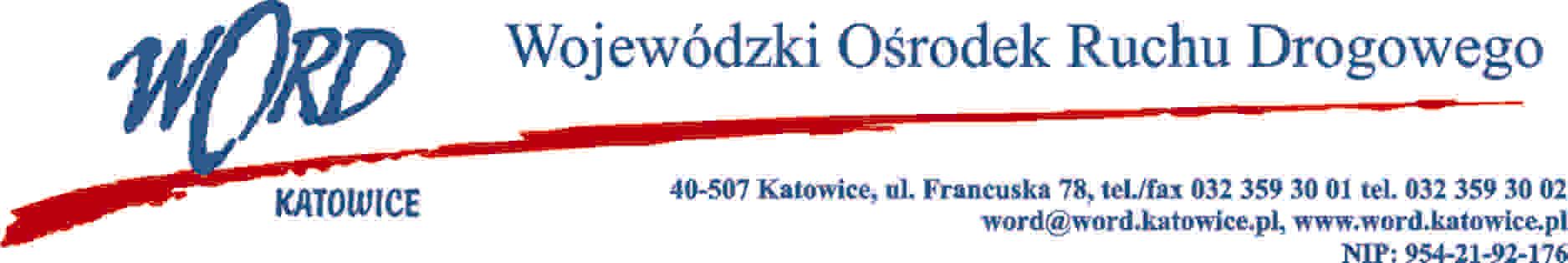 Katowice, 17.03.2022 r.Zgodnie z art. 284 ust. 2 i 6 ustawy – Prawo zamówień publicznych z 11 września 2019 r. (Dz. U. z 2021 r., poz. 1129 ze zm.), Zamawiający udziela wyjaśnień treści Specyfikacji Warunków Zamówienia dot. postępowania prowadzonego w trybie podstawowym pn.: „Świadczenie usług z zakresu ubezpieczenia majątkowego i  odpowiedzialności cywilnej (część I) i ubezpieczenia komunikacyjnego (część II) dla Wojewódzkiego Ośrodka Ruchu Drogowego w Katowicach”.ZADANIE NR 1Treść pytania 1:Prosimy o potwierdzenie, że ochrona w zakresie OC za szkody wyrządzone w środowisku naturalnym obejmować będzie wyłącznie zdarzenia nagłe, nieprzewidziane i niezamierzone przez Ubezpieczonego.Odpowiedź:Zamawiający potwierdza, że ochrona w zakresie OC za szkody wyrządzone w środowisku naturalnym obejmować będzie wyłącznie zdarzenia nagłe, nieprzewidziane i niezamierzone przez Ubezpieczonego.Treść pytania 2:Prosimy o wykreślenie klauzuli reprezentantów z katalogu klauzul obligatoryjnych dla ubezpieczenia OCOdpowiedź:Zamawiający nie wyraża zgody na wykreślenie klauzuli reprezentantów z katalogu klauzul obligatoryjnych dla ubezpieczenia OC.Treść pytania 3:Prosimy o wskazanie zakresu terytorialnego w ubezpieczeniu OC dla podróży zagranicznych pracowników. Proponujemy: Polska, Unia Europejska, Świat z wyłączeniem USA, Kanada, Australia, Nowa Zelandia.Odpowiedź:Zakres terytorialny dla wymienionych szkód: Świat z wyłączeniem USA, Kanady, Australii, Nowej Zelandii.Treść pytania 4:Prosimy w ubezpieczeniu OC wprowadzić podlimit do klauzuli czystych strat finansowych w wysokości 500.000 zł na jeden i wszystkie wypadki.Odpowiedź:Zamawiający nie wyraża zgody na wprowadzenie podlimitu do klauzuli czystych strat finansowych w wysokości 500.000 zł na jeden i wszystkie wypadki.Treść pytania 5:W ubezpieczeniu OC prosimy o wykreślenie w 3.6.2.C„OC za czynności podwykonawców bez prawa regresu,”Lub wskazanie, ze dotyczy podwykonawców określonych w wyłącznie klauzuli 13Odpowiedź:Zamawiający wyraża zgodę na wyłączenie regresu  zgodnie z „KLAUZULA WYŁĄCZENIA REGRESU WOBEC ZATRUDNIONYCH. W związku z pominięciem numeracji w załączniku nr 6 do SWZ dla „KLAUZULA PRO RATA TEMPORIS” Zamawiający zamieszcza poprawiony załącznik nr 6 do SWZ.Treść pytania 6:W ubezpieczeniu OC prosimy o wykreślenie w „Założenia do warunków ubezpieczenia:” p 6 lub wprowadzenie podli mitu w wysokości 50.000zł na jeden i wszystkie wypadki.Odpowiedź:Zamawiający wyraża zgody na wprowadzenie podlimitu w wysokości 50.000zł na jeden i wszystkie wypadki.Treść pytania 7:Prosimy o wskazanie co ma być ubezpieczonym w OC produktem.Odpowiedź:Intencją zapisu jest odpowiedzialność za usługę.Treść pytania 8:Prosimy o potwierdzenie, że ochrona ubezpieczeniowa w ramach OC za szkody z tytułu organizacji/współorganizacji, przeprowadzania imprez oraz prowadzenia działalności sportowej i rekreacyjnej nie dotyczy sportów/imprez motorowych, motorowodnych, lotniczych.Odpowiedź:Zamawiający potwierdza.Treść pytania 9:Prosimy o potwierdzenie, że ochrona ubezpieczeniowa w ramach OC za szkody z tytułu organizacji/współorganizacji, przeprowadzania imprez oraz prowadzenia działalności sportowej i rekreacyjnej – w tym poza miejscem ubezpieczenia (zawody, wycieczki, obozy itp.),  nie dotyczy sportów/imprez ekstremalnych rozumianych jako sporty wysokiego ryzyka uprawiane w celu osiągnięcia maksymalnych wrażeń, związane z aktywnością fizyczną zagrażającą zdrowiu i życiu, do których zalicza się takie dyscypliny jak np. żeglowanie ze spadochronem, jazda na nartach i snowboardzie poza wyznaczonymi trasami, nurkowanie z akwalungiem, wspinaczka wysokogórska i skalna, speleologia, skoki bungee, sporty uprawiane na rzekach górskich (rafting, canyoning, hydrospeed, kajakarstwo górskie), le parkur, kitesurfing.Odpowiedź:Zamawiający potwierdza.Treść pytania 10:Prosimy o potwierdzenie, że w OC organizatora imprez niepodlegających obowiązkowemu ubezpieczeniu pokazy sztucznych ogni, fajerwerków itp. oraz imprezy z wykorzystaniem materiałów wybuchowych i pirotechnicznych będą objęte ochroną wyłącznie w sytuacji, gdy będą przeprowadzane przez podmioty profesjonalnie zajmujące się takimi pokazami.Odpowiedź:Zamawiający potwierdza.Treść pytania 11:Z uwagi na zapisy OWU Ubezpieczyciela, które nie określają limitów dla ryzyka kradzieży z włamaniem i rabunku prosimy o potwierdzenie, że do Umowy będą miały zastosowanie limity odpowiedzialności określone w SIWZ.Odpowiedź:Zamawiający potwierdza.Treść pytania 12:Prosimy o uzupełnienie załącznika 7 o lokalizacje o położenia mienia zgodne z OPZ.Odpowiedź:Zamawiający zamieszcza załącznik 7/7a na stronie www.word.katowice.pl.Treść pytania 13:Prosimy o przesunięcie terminu składania ofert na 22.03.2022r godz. 12.00 lub późniejszy.Odpowiedź:Zamawiający nie wyraża zgody na zmianę terminu składania ofert.ZADANIE NR 2Treść pytania 1:Prosimy o potwierdzenie, że w sprawach nieuregulowanych w SIWZ mają zastosowanie przepisy prawa oraz Ogólne Warunki Ubezpieczenia (OWU)/szczególne warunki ubezpieczenia na klauzule Wykonawcy.Odpowiedź:Zamawiający potwierdza.Treść pytania 2:Prosimy o informację czy flota porusza się poza teren RP? Jaki jest to udział w odniesieniu do łącznej liczby pojazdów, prosimy o określenie w %.Odpowiedź:Flota używana jest tylko i wyłącznie na terenie RP.Treść pytania 3:Prosimy o informację czy jest prowadzony wynajem pojazdów?Odpowiedź:Zamawiający prowadzi wynajem pojazdów dla pracowników, którzy wykorzystują je do celów prywatnych.Treść pytania 4:Prosimy o informację czy pojazdy są użyczane? Jeśli TAK to na jak długo i na jakich zasadach.Odpowiedź:Tak, Zgodnie z regulaminem wewnętrznym najmu pojazdów. Czas wynajmu to najczęściej 1 dzień.Treść pytania 5:Prosimy o informację czy planowany jest zakup pojazdów? Jeśli TAK to jaki rodzaj i o jakiej wartości.Odpowiedź:Zamawiający planuje zakup pojazdów do przeprowadzania egzaminów w zakresie kat. B prawa jazdy. Planowana ilość to 80 sztuk o szacunkowej wartości ok. 5.900.000,00 zł brutto.Treść pytania 6:Prosimy o zgodę o potwierdzenie, że umowa w przedmiotowym postępowaniu dotyczy pojazdów do wartości 1.000.000 zł, również tych zakupywanych. W przypadku zakupu aut o wartości powyżej 1.000.000 składka za taki pojazd ustalana będzie każdorazowo z Wykonawcą.Odpowiedź:Zamawiający potwierdza.Treść pytania 7:Prosimy o potwierdzenie, że przedstawiona w zał. nr 4 do SWZ szkodowość zawiera wszystkie dane z ryzyk OC, AC, ASS, NNW.Odpowiedź:Zamawiający potwierdza.Treść pytania 8:Prosimy o potwierdzenie, że ubezpieczenie Assistance dotyczy wyłącznie pojazdów osobowych oraz ciężarowych o ładowności do 2t, o dopuszczalnej masie całkowitej do 3,5t i wiekiem do 15 lat.Odpowiedź:Zamawiający potwierdza.Treść pytania 9:Prosimy o informację czy Ubezpieczenie Autocasco w zakresie pełnym: casco+ kradzież ma obejmować również kradzież na terytorium Rosji, Białorusi, Ukrainy?Odpowiedź:Nie.Treść pytania 10:Prosimy o informację czy sumy ubezpieczenia pojazdów uwzględniającą wartość wyposażenia dodatkowego. Jeśli TAK, prosimy o wydzielenie wartości pojazdu i wyposażenia dodatkowego. Czy jest to wyposażenie fabryczne?Odpowiedź:Nie.Treść pytania 11:Prosimy o wyjaśnienie/zmianę formularza ofertowego w odniesieniu do poniższej tabeli. Ze względu na różne rodzaje pojazdów nie jest możliwe wpisanie jednej tej samej składki ubezpieczeniowej za 1 pojazd. Prosimy o usunięcie tej kolumny – Składka ubezpieczeniowa za 1 pojazd mechaniczny: Odpowiedź:Zamawiający wyraża zgodę na usunięcie kolumny „Składka ubezpieczeniowa za 1 pojazd mechaniczny”. W  związku z czym Zamawiający zamieszcza poprawiony Załącznik nr 1 do SWZ.Treść pytania 12:Prosimy o wyjaśnienie czy poniższy zapis zawarty w formularzu ofertowym –zał. nr 1 do SWZ wymaga wpisania czy oferta zawiera franszyzy i udziały własne i w jakie wysokości czy nie zawiera:„Zakres ochrony w CZĘŚCI II w zakresie franszyz/udziałów własnych obejmuje**: ……………………………………………..”Odpowiedź:Tak, chodzi o wpisanie franszyz.Treść pytania 13:Prosimy o potwierdzenie, że opłata składki w 4 ratach dotyczy tylko ryzyk OC i AC, pozostałe: ASS i NNW będą płatne jednorazowo.Odpowiedź:Zamawiający potwierdza.Treść pytania 14:Prosimy o zmianę tabeli stawek i składek ubezpieczeniowych zawartej w formularzu ofertowym –zał. nr 1 do SWZ poprzez wykreślenie rodzajów pojazdów, które nie są ujęte w wykazie –zał. nr 8 do SWZ.Odpowiedź:Zamawiający prosi o wypełnienie tabeli w zakresie pojazdów, które są w zał. nr 8 z pominięciem pozycji, które nie występują.Treść pytania 15:Prosimy o weryfikację ilości pojazdów które w ryzyku AC mają mieć ochronę w zakresie a. pełnym – wg załącznika nr 5-opis przedmiotu zamówienia 7 wg załącznika nr 8 jest 7 a. organicznym – wg załącznika nr 5-opis przedmiotu zamówienia 125 wg załącznika 8 jest 124.Odpowiedź:Powinno być 7 pojazdów w zakresie AC pełnym oraz 125 w zakresie AC ograniczonym (zgodnie z opisem przedmiotu zamówienia pkt 3.6.3 b i c). Poniższy pojazd powinien być ubezpieczony w zakresie ograniczonym AC, omyłkowo w wykazie pojazdów (zał. nr 8 do SWZ) został oznaczony jako pełny:Jest:Powinno być:Treść pytania 16:Prosimy o weryfikację nr VIN, które są powtórzone:Odpowiedź:Treść pytania 17:Prosimy o zgodę na wykreślenie poniższego zapisu w całości:„W ubezpieczeniu Asistance_(o ile przewiduje wyłącznie bezgotówkowe rozliczenia i zlecanie holowania przez Centrum Assistance) wprowadza się możliwość refundacji przez Ubezpieczyciela udokumentowanych wydatków gotówkowych poniesionych na ryzyka objęte ubezpieczeniem Assistance, kiedy kontakt z centrum Assistance był niemożliwy z przyczyn losowych takich jak np. kiedy kierowca poszkodowanego pojazdu nie był w stanie tego uczynić ze względu na doznane w kolizji obrażenia, utratę świadomości, śmierć, niesprawny telefon, brak dostępu do telefonu.”Odpowiedź:Zamawiający nie wyraża zgody na wykreślenie zapisu.Treść pytania 18:Prosimy o zgodę na wykreślenie poniższej klauzuli z listy klauzul wymaganych a w przypadku braku zgody na obniżenie limitu do 5.000 PLN:KLAUZULA SZKÓD W BAGAŻUW przypadku wypadku ubezpieczeniowego objętego zakresem umowy ubezpieczenia AC, Ubezpieczyciel pokryje także koszty wynikłe ze szkód w bagażu (rzeczach osobistych) kierowcy i pasażerów ubezpieczonego pojazdu.Limit odpowiedzialności Ubezpieczyciela w wysokości 20.000,00 na jedno i wszystkie zdarzenia w okresie ubezpieczenia.Odpowiedź:Zamawiający wyrażą zgodę na obniżenie limitu do 10.000 złotych.Treść pytania 19: Prosimy o zgodę na rozszerzenie poniższej klauzuli o zapis:KLAUZULA SZKÓD WYRZĄDZONYCH PRZEZ ŁADUNEKOdpowiedzialnością Ubezpieczyciela objęte są szkody wyrządzone w pojeździe przez przewożony w nim ładunek, który na skutek zadziałania sił fizycznych, mechanicznych lub innych sił przyrody przemieścił się, zerwał z mocowania lub został zniszczony, nie dotyczy bagażu lub towaru przewożonego w kabinie pasażerskiej pojazdu oraz szkód w samym ładunku.Odpowiedź:Zamawiający wyraża zgodę na rozszerzenie klauzuli o proponowany zapis.Treść pytania 20:Prosimy o zgodę na wykreślenie poniższej klauzuli z listy klauzul wymaganych:KLAUZULA PRZEPISÓW O RUCHU DROGOWYMFakt, że sprawca szkody nie zastosował się do przepisów o ruchu drogowym w momencie zaistnienia szkody, nie wyłącza i nie ogranicza z odpowiedzialności Ubezpieczyciela.Odpowiedź:Zamawiający nie wyraża zgody na wykreślenie klauzuli.Treść pytania 21:Prosimy o zgodę na poniższe rozszerzenie zapisu:Odszkodowanie za naprawę pojazdów będzie wypłacane na podstawie oryginałów faktur łącznie z podatkiem od towarów i usług VAT (pod warunkiem, że suma ubezpieczenia zostanie określona w kwocie brutto) Treść pytania), jeżeli Ubezpieczający nie może tego podatku odliczyć. Rozstrzygającym będzie pisemne oświadczenie złożone przez Ubezpieczającego.Odpowiedź:Zamawiający wyraża zgodę na rozszerzenie zapisu.W oryginale podpis:Dyrektor WORDJanusz FreitagSkładka ubezpieczeniowa za 1 pojazd mechanicznyŁączna składka ubezpieczeniowaOC132 POJAZDYAC (zakres pełny)7 POJAZDÓWAC (zakres ograniczony)125 POJAZDÓWNNW komunikacyjne83 POJAZDY SU 10.000 PLNNNW komunikacyjne40 POJAZDÓW SU 30.000 PLNAssistance poj. Osob. oraz ciężarowych o ładowności do 2t, o dopuszczalnej masie całkowitej do 3,5t. RAZEMŁĄCZNA SKŁADKA CZĘŚĆ IIŁĄCZNA SKŁADKA CZĘŚĆ IIRodzaj pojazduSkładka i/lub stawka za poszczególny rodzaj ubezpieczeniaSkładka i/lub stawka za poszczególny rodzaj ubezpieczeniaSkładka i/lub stawka za poszczególny rodzaj ubezpieczeniaSkładka i/lub stawka za poszczególny rodzaj ubezpieczeniaSkładka i/lub stawka za poszczególny rodzaj ubezpieczeniaRodzaj pojazdu1.Osobowe o poj. do  800 ccm2.Osobowe o poj. od 800 ccm do 1500 ccm3.Osobowe o poj. 1500 do 2200 ccm4.Osobowe o poj. pow. 2200 ccm5.Ciężarowe o  ładowności do 2,5 tony6.Ciężarowe o  ładowności pow. 2,5 tony7.Samochody specjalne8.Ciągniki samochodowe9.Autobusy10.Przyczepy uniwersalne, ciężarowe11.Przyczepy rolnicze12.Naczepy13.Ciągniki rolnicze14.Motocykle15.Motorowery16.Pojazdy nie  rejestrowane64YARIS 11 1.33 LUNA SK775AUDĄBROWA GÓRNICZA201213005VNKKJ0D320A116764OC/NW/AC pełne.64YARIS 11 1.33 LUNA SK775AUDĄBROWA GÓRNICZA201213005VNKKJ0D320A116764OC/NW/AC ograniczoneROMETZK 125/90SK426A2011124JS1CX112100108264SUZUKISFV 650UASK787C2013645JS1CX112100108264ROMETZK 125/90SK427A2011124SZDH30100D1000371ROMETZETKA ZK50SK319C201349SZDH30100D1000371ROMETZETKA ZK50SK318C201349SZDH30100D1000390ROMETZETKA ZK50SK316C201349SZDH30100D1000390ROMETZK 125/90SK426A2011124SZDA20100B1000395SUZUKISFV 650UASK787C2013645JS1CX112100108264ROMETZK 125/90SK427A2011124SZDA20100B1000386ROMETZETKA ZK50SK319C201349SZDH30100D1000371ROMETZETKA ZK50SK318C201349SZDH30100D1000390ROMETZETKA ZK50SK316C201349SZDH30100D1000414